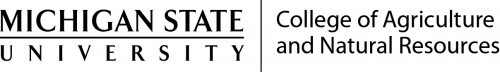 CANR ResourcesCANR website -- https://www.canr.msu.edu/Dean’s Office -- 355-0232https://www.canr.msu.edu/about/canr-leadership/Office of Academic and Student Affairs – 355-0234 https://www.canr.msu.edu/academics/office-of-academic-and-student-affairs/Office of Diversity, Equity and Inclusion:https://www.canr.msu.edu/diversity/indexQuentin Tyler, Director and Associate Dean, 884-7006, tylerque@msu.eduCANR Human Resources:https://www.canr.msu.edu/facultystaff/faculty-academic-staff-hr/indexRenee Gagnier, Director – 353-8873, gagnier2@msu.eduRichie Chester, Admin Business Professional – 884-7007, cheste18@msu.eduCANR Budget and Finance:http://canrbfo.msu.edu/Audree Baxter, College Budget Officer – 884-7321, baxtera@msu.eduBrad Bonardelli, Financial Analyst – 884-7320, bonarde1@msu.eduRyan Gray, ABR and MSUE federal funding oversight – 884-7324, grayrya1@msu.eduSharon Sawdon, annual raise process – 884-7325, jacks550@msu.eduCANR Communications and Marketing:https://www.canr.msu.edu/anrcom/Eileen Gianiodis, Director – 884-7087, gianiod1@msu.eduHolly Whetstone, Associate Director – 884-3864, whetst11@msu.eduANR Technology Services:https://www.canr.msu.edu/support/contactanr.support@msu.edu, 355-3776